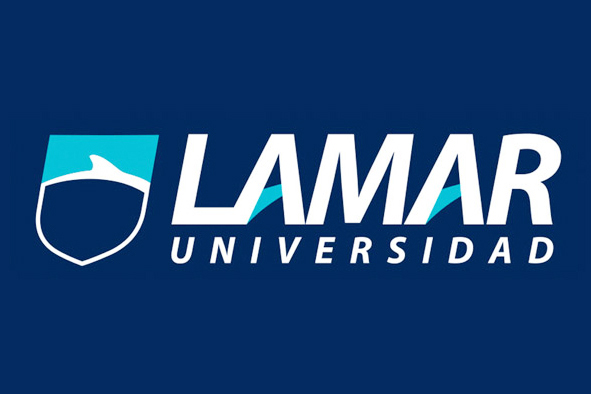 TURI-STARMayra Fabiola Avelar ArellanoLTU770En el sector turístico, con el paso del tiempo se ha hecho muy poco el poder innovar y poder llamar la atención de aquellos turistas, ya sea con un producto o servicio turístico y siendo que en este sector está todo por hacer y todo por cambiar. Es por eso que mi idea en este proyecto es poder hacer una investigación para el sector turístico y poder innovar en el área de los hoteles distinguidos, armando un device tecnológico donde se les pueda ofrecer en aquellos hoteles distinguidos y poder llegar a los turistas. Para poder tener éxito con mi investigación, el diseño que utilizare será el exploratorio, ya que pretendo dar una visión muy general respecto a una determinada realidad. Este tipo de investigación es difícil formular una hipótesis precisa pero los estudios exploratorios nos sirven para aumentar el grado de familiaridad con fenómenos relativamente desconocidos y se caracterizan por ser más flexibles en su metodología en comparación con los estudios descriptivos o explicativos. En cuanto a la investigación Cualitativa y Cuantitativa, esta investigación se basara en ser Cualitativa, ya que no se basa en una investigación numérica, sino saber las cualidades del fenómeno, que en este caso viene siendo los Turistas y el Turismo en sí. Para poder llegar a la población, se necesita de tener un especifico lugar y tiempo determinado, en el cual mi investigación no abarca mucho este punto, ya que mi lugar de población es la playa, en el cual es imposible poder obtener información de toda la población. A lo mejor yéndonos a una playa muy pequeña pero turística, podremos obtener información más precisa y mucho más, que en cualquier otra playa más grande. Aunque habiendo diferentes tipos de poblaciones, se podría obtener la información que requerimos. Asimismo con la muestra, es mucho más fácil y útil para mi investigación, ya que se estudia una parte de la población pero aun así entre más grande la muestra, es mayor la posibilidad de ser más representativa de la población. Para poder tener el resultado que queremos y obtener información concreta, se hará una observación participante donde podremos determinar y observar a las personas y así tener un análisis de lo que ellos hacen, sus gustos y demás. No será la única manera en el cual se Obtendrá resultados, sino que también se harán unas encuestas donde más allá de la encuesta, podremos hacer una plática con aquellos turistas para poder llegar a conocerlos y tener más información.  	En conclusión, es importante llevar un orden de cómo se realizaran las actividades porque así se lleva un mejor control. Primero se hace la investigación sabiendo el tema específico, el lugar, la gente, que herramientas se utilizaran, que se hará cuando obtengas la información que se requiere, etc. Se lleva todo un proceso y si el proceso se hace correctamente, no debe de haber ninguna falla en la investigación. 